Oferujemy wykonanie przedmiotu zamówienia:Cena oferty brutto: 	zł.słownie: 	w tym cena oferty netto: 	zł.słownie:	......................................................................................Podpis Wykonawcy lub osoby uprawnionej do reprezentacji WykonawcyLP.produktwłaściwości produktu(cechy)ZapotrzebowanieZapotrzebowanieNazwa handlowa oferowanego produktu(producent, model)Cena jednostkowa nettoCena jednostkowa bruttoWARTOŚĆ NETTOStawka VATWARTOŚĆ BRUTTOLP.produktwłaściwości produktu(cechy)miarazam. ilośćNazwa handlowa oferowanego produktu(producent, model)Cena jednostkowa nettoCena jednostkowa bruttoWARTOŚĆ NETTOStawka VATWARTOŚĆ BRUTTO12345678910111Worki na śmieciWorki foliowe, proste (rolowane), bardzo wytrzymałe, kolor czarny, pojemność 240 l, przeznaczone na liście, rolka 20 szt., grubość min. 40 mikronów , wymiar 120x150 cmrolka202worki na śmieciworki foliowe, proste (rolowane), kolor czarny, pojemność 120 l, wymiar 70 x 110 cm, grubość: 40 mikronów, przeznaczenie: plastik puszki, papier, rolka 20 szt.rolka2403worki na śmieciworki foliowe, proste (rolowane), kolor czarny, pojemność 60 l, rolka 20 szt., wymiar 60x80 cm, grubość min. 28 mikronów  rolka1804worki na śmieciWorki foliowe, proste (rolowane), kolor czerwony, różowy lub pomarańczowy, pojemność 35 l, przeznaczone na odpady medyczne poj. 35 l, wymiar 50x60 cm, grubość 24 mikronyrolka105worki na śmieciworki foliowe, proste (rolowane), kolor czarny, pojemność 35 l,  wymiar 50x60 cm, grubość 24 mikrony, rolka 50 szt.rolka806środek do czyszczenia okienśrodek do czyszczenia okien z alkoholem, pojemność 500 ml., 5% anionowe środki powierzchniowo czynne, kompozycja zapachowa, przeznaczenie: mycie okien, z rozpylaczem dwufunkcyjnym (rozpylacz plus piana)Szt.807Pasta do podłogiPasta - emulsja opak. 5 litrów opracowana na bazie wysokiej jakości komponentów  gwarantujących długotrwałą ochronę i wysoki połysk. Tworzy warstwę ochronną, zabezpiecza przed osiadaniem brudu i ścieraniem powierzchni. Pasta przeznaczona do pielęgnacji i konserwacji podłóg z tworzyw sztucznych, drewnianych i malowanych, parkietów , mozaiki drewnianej, podłóg z płytek ceramicznych. Zawiera parafinę, wosk montana, wodna emulsję polidimetylosiloksanów z wypełniaczem, produkt antypoślizgowy Szt.608Środek do czyszczenia podłogipłyn do mycia podłogi, pojemność 5 l, neutralne pH, mniej niż 5% anionowe środki powierzchniowo czynne, niejonowe środki powierzchniowo czynne, zapachowy – floral fiesta (kwiaty bzu, konwalia, polne kwiaty) przeznaczenie: do codziennego mycia podłogi i innych zabrudzonych powierzchniSzt.209Środek do czyszczenia podłogiPłyn do mycia podłogi, pojemność 1 l, neutralne pH, mniej niż 5% anionowe środki powierzchniowo czynne, niejonowe środki powierzchniowo czynne, zapachowy- floral fiesta (kwiaty bzu, konwalia, polne kwiaty), przeznaczenie: do codziennego mycia podłogi i innych zabrudzonych powierzchniSzt.2010Płyn do podłógAktywny płyn myjący do wszystkich wodoodpornych powierzchni, przedmiotów i wykładzin podłogowych oraz podłóg zabezpieczonych podłogą, niejonowy środek powierzchniowo czynny 5-15%, opakowanie 1 l, fioletowy płyn przeznaczenie: czyszczenie parkietu na hali sportowej i trudnych zabrudzeńSzt.2411Mydło w płynieMydło w płynie, intensywnie nawilżające (NMF), zapach magnolii, aloesu, zawiera: cocami de DEA, sodium chloride, cocsmidopropylamide oxide, PEG-7 glyceryl cocoate, glycine, linalol, pH 5,5, pojemność 500 ml z pompkąSzt.3012Mydło w płynieMydło w płynie, gęste, kremowe, przeznaczone do codziennego użytku o neutralnym pH, właściwości nawilżające i natłuszczające, (NMF), zapach magnolii, aloesu, zawiera: cocami de DEA, sodium chloride, cocsmidopropylamide oxide, PEG-7 glyceryl cocoate, glycine, linalol, pH 5,5, gęste, nie wyciekające z dozowników, pojemność 5 l  Szt.1513żel do mycia łazienekżel do czyszczenia armatury łazienkowej, emalii, glazury, usuwa osady kamienne i osady mydła, nie rysuje powierzchni skład: TEA-Lauryl Sulfate poniżej 5%, C9-11Pareth-8poniżej 5%, Citrid Acid pomiędzy 5% a 15%, pojemność 500 mlSzt.3014żel odkamieniającyŻel usuwający kamień rdzę i inne osady, do czyszczenia armatury łazienkowej, pojemność 420 mlSzt.4015Mleczko do czyszczeniaUniwersalne mleczko usuwające uporczywe zabrudzenia, nierysujące powierzchni, o zapachu cytrynowym; zawierające Calcium Carbonate,  Sodium Carbonate,  Sodium Dodecylbenzenesulfonate,  C12-15 Pareth-5,  Sodium Cocoate,  Parfum,  Limonene,  Benzisothiazolinone,  Geraniol,  Sodium Polyacrylate,  Simethicone; pojemność 750 mlSzt.2416Płyn do czyszczeniaSkoncentrowany środek do gruntownego czyszczenia urządzeń sanitarnych, usuwa rdzę, osady wapienne, urynowe, resztki mydła, likwiduje przykre zapachy pojemność 1 litr, płyn w kolorze czerwonym skład: kwas fosforowy, kwas amidosulfonowy, < 5% niejonowych środków powierzchniowo czynnych, glikole, substancje barwiące, kompozycje zapachoweSzt.4817Proszek do czyszczeniaSkoncentrowany proszek do czyszczenia różnych powierzchni, bez zarysowań; zawierający: Calcium/Magnesium Carbonate,  Symclosene, opak. 1kgSzt.2018Płyn do usuwania powłok polimerowychPreparat do usuwania powłok polimerowycho bardzo dużej sile czyszczenia. Przeznaczony do usuwania polimerów z powierzchni pokrytych powłokami nawarstwionymi  w wyniku długotrwałej pielęgnacji, których do tej pory nie można było usunąć całkowicie lub częściowo zwykłymi środkami do mycia gruntownego. Niskopieniący i bardzo skuteczny. Można stosować do wodoodpornych, wrażliwych lubodpornych na zasady wykładzin podłogowych takich jak np.: linoleum, guma, PCV, poliolefiny, kamień naturalny i sztuczny. Skład: etanol i propanol 14-16%, 1- propanaminium 1,5-1,8%, alkilobenzenosulfonian sodu 1,2- 1,6%, wodorotlenek sodu <1,3%, kumenosulfonian sodu < 1,0%, alkoksylat alkoholu tłuszczowego < 1,0% i inne. Opakowanie 10 litrów. Szt.2519Żel do czyszczenia toaletPłynny środek czyszczący do muszli wc w 3 odmianach zapachowo- kolorystycznych Lemon, Ocean, Pine, bezchlorowy, w postaci lepkiej cieczy o barwie żółtej (Lemon), niebieskiej (Ocean) lub zielonej (Pine),pH 2,0-2,4, gęstość 1,01 – 1,03 g/cm3, wyposażony w wyprofilowaną szyjkę umożliwiającą dotarcie  bezpośrednio pod trudno dostępny brzeg, opak. 750 ml, zawiera do 5% niejonowe środki powierzchniowo czynne i kompozycje zapachową, zawiera kwas mrówkowy 1,0-5,0 %Szt.12020Płyn dezynfekujący do toaletZagęszczony płyn dezynfekująco-czyszczący, zabija bakterie, wirusy i grzyby, czyści, wybiela; zawierający Sodium Hypochlorite,  Sodium chloride,  Cocamine Oxide,  Sodium hydroxide,  Cetyl Trimethyl Ammonium Chloride,  Sodium Laurate,  Sodium Silicate,  Dimethicone,  CI 19555, poj. 1250 mlSzt.6021Płyn do mycia naczyńPłyn do mycia naczyń bezwzględny dla tłuszczu, pozostawiający czyste i lśniące naczynia bez zacieków, przeznaczony do mycia w ciepłej i w zimnej wodzie. Zawiara recepturę z kompleksem witamin, posiada różne zapachy, przebadany dermatologicznie, ulega biodegradacji. Opakowanie 5 kg. Skład: amidopropylenobetaina kwasów oleju kokosowego mniej niż 5%, dietanoloamid kwasów oleju kokosowego mniej niż 5%, amid kwasu tłuszczowego oleju kokosowego mniej niż 5%, sól sodowa siarczanowanego oksyetylenowanego (2) alkoholu    mniej niż 10% , wodny roztwór alfa-(C 14-16) olefinosulfonianu sodowego mniej niż 10%Szt.1722Papier toaletowyPapier toaletowy biały, rolkowy, małe rolki, celulozowy,       2-warstwowy, 200 listkówSzt.168023Papier toaletowyPapier toaletowy biały makulaturowy, rolkowy, duże rolki *typu JUMBO, do zamykanych podajników na papier, przeznaczenie: do toalet uczniowskich, szerokość rolki 9 cm, długość: 120 mb, kolor papieru: 100% biały, typ: 100% celuloza, warstwy: 2Szt.144024Ręczniki papieroweKuchenne, na rolce, białe, przeznaczenie do wycierania powierzchni blatów, okien itp. oraz do podajników w łazienkach długość rolki min. 12 mSzt.60025Ręczniki papieroweSkładane, typu ZZ, białe, przeznaczenie: do wycierania rąk (w gabinetach lekarskich), ilość w opakowaniu 200 listkówOpak.20026Ręczniki papieroweSkładane, typu ZZ zielone lub szare (makulaturowe), przeznaczenie: do wycierania rąk (w łazienkach), ilość w opakowaniu 200 listkówopak60027Kostka toaletowaKostka z uchwytem do zawieszenia na muszli klozetowej,40 g,  czyszcząca, zapobiegająca osadzaniu się kamienia, zapachowa; zawierająca >30% anionowe środki powierzchniowo czynne, kompozycja zapachowa, <5% fosforany, Alpha Isomethyl, Benzyl Alcohol, Linalool, Cironellol, Hexyl  CinnamalSzt.10028bio kostka do spłuczkiKostki zapachowe, okrągłe, 3 krążki-kostki po 50 g , właściwości zapobiegające tworzeniu się kamienia i osadów zarówno w zbiorniku spłuczki, jak i w muszli, powyżej 30% anionowe środki powierzchniowo- czynne, 5% - 15% niejonowe środki powierzchniowo-czynne, przeznaczenie: degradują tłuszcze, upłynnianie osadów stałych, likwidacja nieprzyjemnej woni, udrożnianie przewodów kanalizacyjnych, wspomaganie naturalnych procesów rozkładu (opakowanie=3 szt)opak6029Odświeżacz powietrza w aerozoluZapachowy preparat odświeżający powietrze w toalecie w aerozolu, zawierający: Silica,  Linalool,  Coumarin,  Benzyl salicylate,  Eugenol,  Alpha- isomethyl ionone, Alpha-isomethyl ionone, Polysorbate 20, Limonene, Geraniol, pojemość 300 mlSzt.6030Odświeżacz powietrza w żeluStojący odświeżacz powietrza w żelu - neutralizuje przykre zapachy i pozostawia świeży, naturalny zapach. Opak. 150 gSzt.8031Wkład do automatycznego odświeżacza powietrzaZapachowy wkład do automatycznego odświeżacza powietrza, opak 250 ml, pasujacy do urządzenie Fresh maticSzt.1832Środek do czyszczenia mebli w aerozoluŚrodek do czyszczenia powierzchni drewnianych, metalowych i szklanych w aerozolu, przeciw kurzowi, zapachowy opoj. 250 mlSkład: Niskowrząca frakcja naftowa obrabiana wodorem,  Dimethicone,  Compressed Air,  Sorbitan oleate,  Parfum,  Methyl alkohol,  Butylphenyl methylpropional,  2-Bromo-2-nitropropane-1,3-diolszt3633Ściereczki uniwersalneŚciereczki uniwersalne domowe, wykonane z wiskozy w rozmiarze 35x35 cm w kolorze żółtym, przeznaczone do czyszczenia różnych powierzchni. Opakowanie 3 szt.opak.6634Ściereczki do ekranów komputerowychŚciereczki z mikrofibry, przeznaczone do czyszczenia ekranów komputerowych oraz tablic interaktywnych, wymiar min. 40x 35 cmSzt.10035Ścierka do podłogiŚcierka do podłogi bawełniana, chłonna, wym. min. 80x60 cmszt536Ścierki tetrowePielucha tetrowa, używana jako ścierka o szerokim zastosowaniu, rozmiar 60x80 cm, gesty splot materiałuszt50037Zmywak kuchennyZmywak kuchenny o zwiększonej wytrzymałości z celulozy, z warstwą nylonowej włókniny do czyszczenia trudnych zabrudzeń, wymiary 10,5 cm x 7,5 cm x 3 cm, ilość: 5 szt. w opakowaniu, przeznaczenie: do mycia i czyszczenia mniejszych powierzchni typu – umywalki, stoliki, drzwi.szt7038Rękawice gumoweRękawice gumowe, elastyczne, rozmiar S, M, L, XL, przeznaczenie: do ochrony rąkSzt.10039Proszek do prania białegoProszek przeznaczony do prania białych tkanin w pralce automatycznej. Opak. 2,5-3 kgOpak.240Proszek do prania kolorówProszek przeznaczony do prania tkanin kolorowych w pralce automatycznej. Opak. 2,5-3,0 kgopak441Płyn do płukania tkaninPłyn przeznaczony do zmiękczania tkanin, Opakowanie 1 l.opak542Udrażniacz rur w żeluŚrodek do chemicznego udrożniania rur w żelu zawierający aktywator aluminiowy > 30% wodorotlenku sodu, opakowanie 500gSzt.1043Szczotka do naczyńSzczotka do mycia naczyń na rączce, raczka pokryta gumą lub silikonemSzt.544Szczotka do zamiataniaSzczotka do zamiatania 60 cm, drewniana, nakładana, włosie naturalne (do kija drewnianego)Szt.545Szczotka do zamiataniaSzczotka do zamiatania 50 cm, drewniana, nakładana, włosie naturalne(do kija drewnianego)Szt.546Szczotka-miotłaSzczotka-miotła do zamiatania ulic, chodników 30 cm, polipropylen, drewniana z kijem w komplecie, (długie włosie)Szt.247Szczotka WCZestaw szczotka z pojemnikiem do WC, stojącaSzt.1048SzczotkaZestaw szczotka +szufelka (obydwie części na kiju), wysokość ok. 130 cm, składane i nieskładane (typu leniuch), z elastyczną gumą na krawędzi szufelkiSzt.1249Szczotka do mycia szkła i butelekSzczotka do szkła i butelek Długość całkowita: 34,0 cmDługość całkowita części czyszczącej: 17,0 cm, Szerokość części czyszczącej: 8,0 cm, przeznaczona do mycia przestrzeni w kaloryferach żeliwnych szt1050Szczotkaszczotka uniwersalna przeznaczona do mycia lamperii miękkie włosie, z rączką, długość ok. 37cm (długość włosia ok. 9 cm), szerokość 6 cmszt551Kij do szczotkiDrewniany kij okrągły, do szczotki nakładanej, długość 150 cmszt1052Mop okrągłyKońcówka wkręcana do mopa okrągłego paskowa,  skład: 70% wiskoza, 30% polyester , dług. ok. 30 cmszt7053Kij do mopa plastikowyKij do mopa okrągłego do końcówki wkręcanej, plastikowy, długość ok.150 cmszt1054Mop płaskiZapas do mopa płaskiego bawełna 40 cm, zaczep "uszy" oraz "kieszenie"szt3055Wkład wymienny do mopaWkład wymienny do mopa, końcówka wciskana,paskowy, 30% mikrofibra, 50% wiskoza, 30% poliester, 20% polipropylenszt4056Myjka do szybMyjka z gąbką oraz ściągaczką 
(elestyczny materiał) na trzonku teleskopowym 130 cm, do mycia dużych powierzchni okiennychszt857Wiadro plastikoweWiadro z wyciskaczem do mopa okrągłego, o grubych wytrzymałych ściankach, pojemność 10lszt558WiadroWiadro zwykłe do wody, z plastikową rączką, wytrzymałeszt659Woda demineralizowanaWoda przeznaczona do sterylizatorów gabinetach lekarskich. Opak. 5 lopak660Kubeczki jednorazoweKubeczki jednorazowego użytku, przeznaczone do picia wody zimnej. Wykorzystywane w gabinetach lekarskich, o poj. 100-200 ml/100 szt w opakopak1561Woreczki do loduWoreczki do kostek lodu, wykorzystywane przez personel medyczny, opak. 100 sztopak1062Woreczki śniadanioweWoreczki plastikowe, śniadaniowe, wykorzystywane do przechowywania szczoteczek do fluoryzacji, opak. 100 szt., wymiar 17x24 cmopak1063Rurki plastikoweRurki (słomki) do napojów łamane, długość 20 -24 cm, średnica 5 mm, różne kolory opak. 100 szt.opak464Chusteczki higieniczneChusteczki higieniczne w kartoniku, białe, 2-warstwowe, 100% celuloza, wyciągane, ilość sztuk w opakowaniu 100-150 szt.opak3065WycieraczkaWycieraczka typu Equater,  mata tekstylna antykurzowa wykonana w 100% z polipropylenu, doskonale chłonie wilgoć oraz usuwa wszelkie zanieczyszczenia. Pomaga w utrzymaniu czystosci wewnątrz budynków. Posiada podkład PCV. Rozmiar 120 x 240 cmszt666WycieraczkaWycieraczka typu Equater,  mata tekstylna antykurzowa wykonana w 100% z polipropylenu, doskonale chłonie wilgoć oraz usuwa wszelkie zanieczyszczenia. Pomaga w utrzymaniu czystosci wewnątrz budynków. Posiada podkład PCV. Rozmiar 90 x 150 cmszt467Płyn ( Euku Clean)Koncentrat poj. 1l, do czyszczenia powierzchni drewnianych lakierowanych, 5-15% anionowe środki powierzchniowo czynne, mniej niż 5% niejonowe środki powierzchniowo czynne, amfoteryczne środki powierzchniowo czynne, chloromethylitsothiazolinone, methylisothhiazolinone, bronopol, kompozycje zapachoweszt1068Płyn ( Euku Intensiv)Koncentrat poj. 1l, do czyszczenia trudnych zabrudzeń z drewnianych lakierowanych, mniej niż 5 % anionowe środki powierzchniowo czynne, niejonowe środki powierzchniowo czynne, kompozycje zapachowe, limonene, rozpuszczalnikiszt169Płyn antypoślizgowy ( Euku Wax)Preparat antypoślizgowy w/g normy DIN 18032, poj. 1l, do zastosowania na powierzchni drewnianej lakierowanejszt2070OdpieniaczPreparat do usuwania piany, koncentrat 5l, do użytku w maszynach czyszczących na powierzchniach polimerowych i drewnianychSzt.271Podajnik na papier toaletowyPodajnik na papier toaletowy na rolki papieru Jumbo, zamykany, montowany do ściany, z elementem umożliwiajacym oderwanie fragmentu papieru z rolki, kolor białyszt572Dystrybutor mydłaDystrybutor mydła montowany do ściany,pojemność 0,75 l, typ wielokrotnego napełniania, z wizjerem kontroli poziomu mydła, z niekapiącym zaworem, wym 23,5cm wysokość  x 11cm szerokośćszt573Zmywak druciany z inoxuGalwanizowany druciak stalowy, okrągły, średnica 6 cm, plastyczny, do usuwania trudnych zabrudzeń 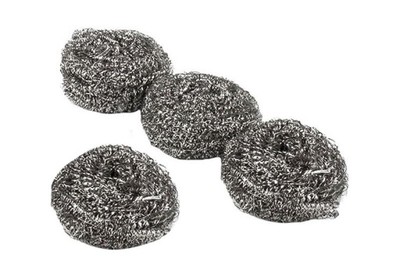 Szt.1074Stojak na papier toaletowyStojak – zasobnik na papier toaletowy , na około 4 małe rolki nakładane od góry, metalowy, wys. Ok. 50 cm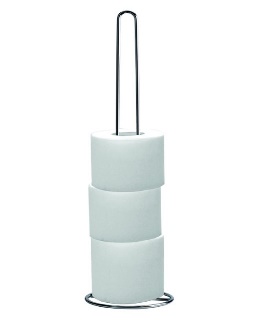 Szt.275Automatyczny podajnik ręcznikówAutomatyczny podajnik ręczników papierowych, z zabezpieczeniem umożliwiającym pobranie tylko jednego listka papieruSzt.276Rolka ręcznika papierowegoRolka ręcznika papierowego pasująca do zainstalowania w automatycznym podajniku z poz. 76.Szt.20Wartość brutto za realizację dostawy stanowiącej cześć nr 1 zamówienia (suma wierszy w kolumnie 11)Wartość brutto za realizację dostawy stanowiącej cześć nr 1 zamówienia (suma wierszy w kolumnie 11)Wartość brutto za realizację dostawy stanowiącej cześć nr 1 zamówienia (suma wierszy w kolumnie 11)Wartość brutto za realizację dostawy stanowiącej cześć nr 1 zamówienia (suma wierszy w kolumnie 11)Wartość brutto za realizację dostawy stanowiącej cześć nr 1 zamówienia (suma wierszy w kolumnie 11)Wartość brutto za realizację dostawy stanowiącej cześć nr 1 zamówienia (suma wierszy w kolumnie 11)Wartość brutto za realizację dostawy stanowiącej cześć nr 1 zamówienia (suma wierszy w kolumnie 11)Wartość brutto za realizację dostawy stanowiącej cześć nr 1 zamówienia (suma wierszy w kolumnie 11)Wartość brutto za realizację dostawy stanowiącej cześć nr 1 zamówienia (suma wierszy w kolumnie 11)Wartość brutto za realizację dostawy stanowiącej cześć nr 1 zamówienia (suma wierszy w kolumnie 11)